Publicado en México, Ciudad de México el 03/07/2024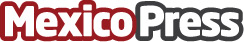 Mordisko presume su nueva imagen'Mordiskea el momento' es la campaña con la que Mordisko se reinventa y presenta una imagen más fresca y llamativa. El sándwich de helado más querido de México busca a través de su campaña enfatizar en las personas la importancia de desconectarse del ruido exterior, hacer una pausa para escuchar "tu ñam (tu propia voz) y disfrutar de lo que más les gusta con un rico snack"Datos de contacto:Eduardo PérezMMValue/Contacto con prensa55 5068 8674Nota de prensa publicada en: https://www.mexicopress.com.mx/mordisko-presume-su-nueva-imagen Categorías: Nutrición Marketing Restauración Consumo Actualidad Empresarial http://www.mexicopress.com.mx